PRIMARY ENERGETIC POINTS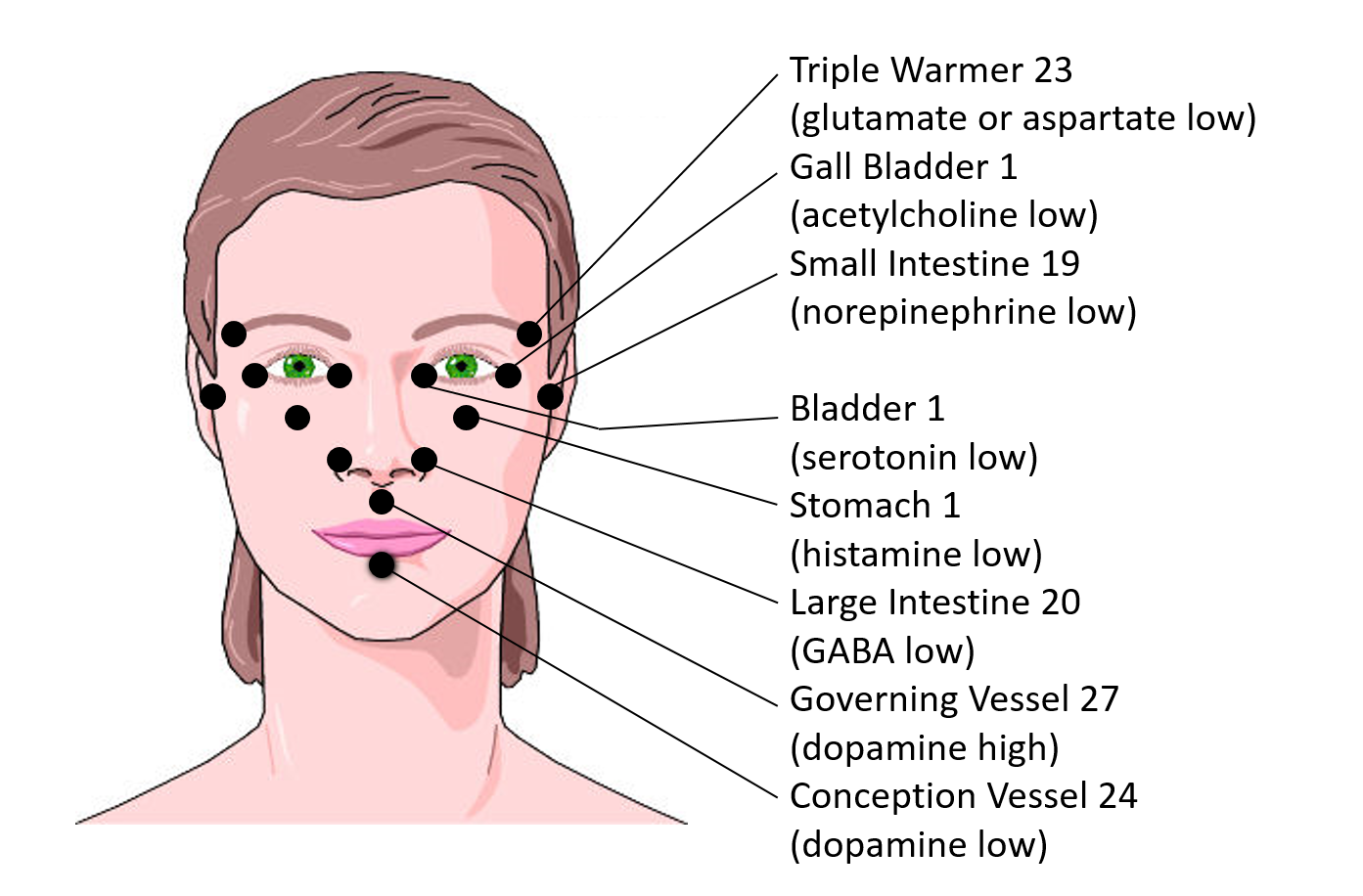 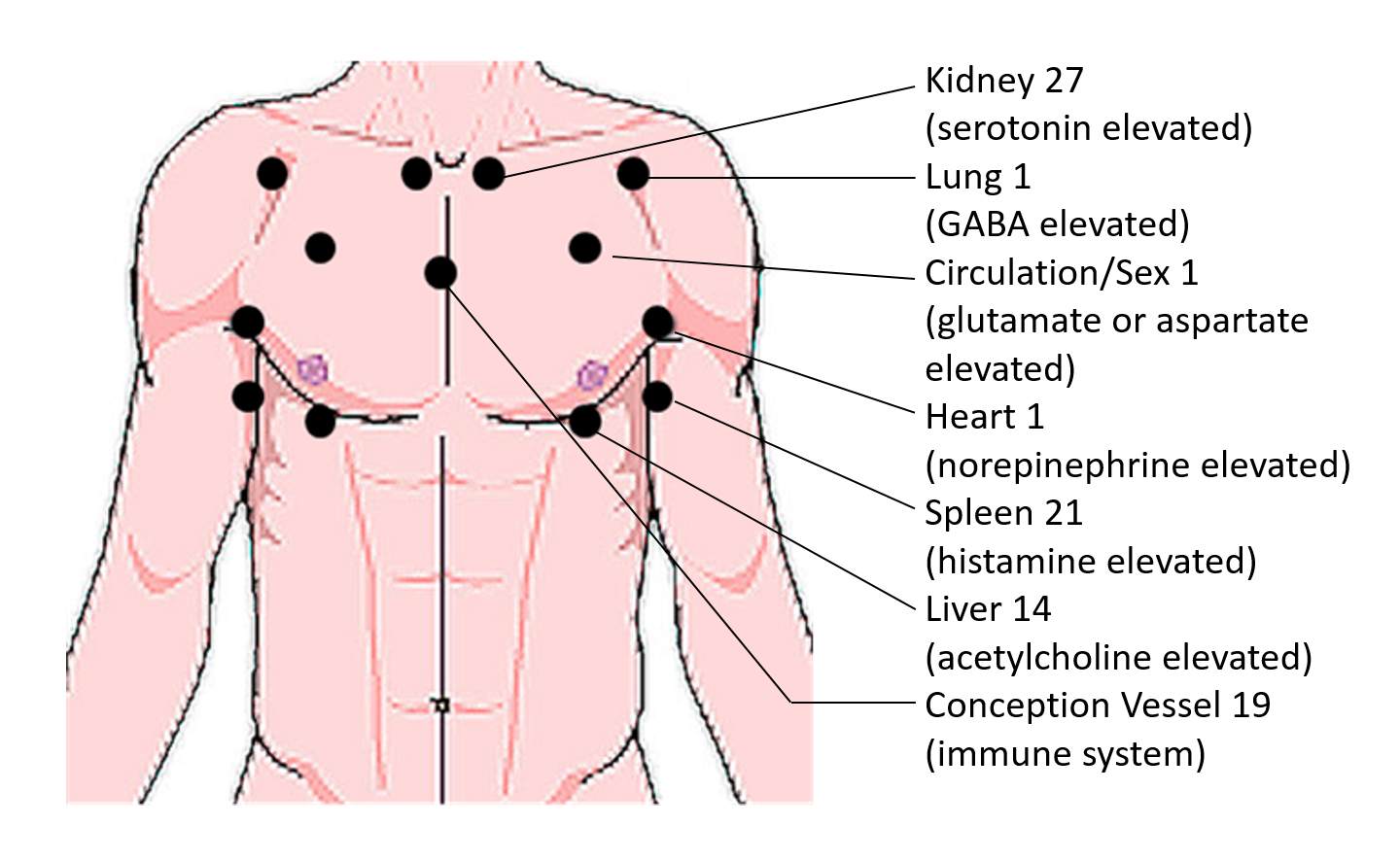 